	Załącznik nr 8 do SWZ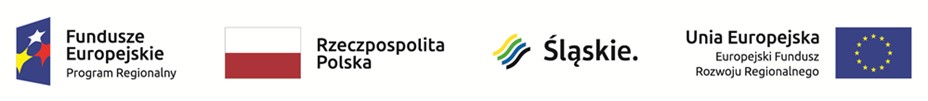 Nazwa Wykonawcy / Wykonawców  …………………………………………………………………………………………………………         …………………………………………………………………………………………………………Adres …………………………………………………………………………………………………REGON …………………………………………………NIP ………………………………………………………KRS/CEIDG …………………………OŚWIADCZENIE WYKONAWCY WSPÓLNIE UBIEGAJĄCYCH SIĘ O ZAMÓWIENIE(składane na podstawie art. 117 ust. 4 ustawy z dnia 11 września 2019 r. Prawo zamówień publicznych (dalej jako: ustawa))Dotyczy postępowania pn:Na potrzeby przedmiotowego postępowania o udzielenie zamówienia publicznego działając jako przedstawiciel Konsorcjum oświadczam iż Wykonawcy zrealizują następujący zakres zamówienia:Wykonawca …………………………………………………………………………………… (nazwa i adres Wykonawcy) zrealizuje następujące usługi……………………………………………………………………………………………………………………………………Wykonawca …………………………………………………………………………………… (nazwa i adres Wykonawcy) zrealizuje następujące usługi………………………………………………………………………………………………………………………………….Nazwa postępowaniaRozwój e-usług dla Centrum Zdrowia  w Mikołowie w ramach Regionalnego Programu Operacyjnego Województwa Śląskiego na lata 2014-2020 Oś Priorytetowa II „Cyfrowe Śląskie” Działanie 2.1. „Wsparcie rozwoju cyfrowych usług publicznych”Znak sprawyZP/21/2022